Scoil Naomh Bride, Blackwater Enniscorthy, Co. WexfordRoll number: 16841MANNUAL ADMISSION NOTICEin respect of admissions to the 2022/2023 school yearAdmission Policy and Application FormA copy of the school's Admission Policy and the Application Form for Admission for the school year 2022/2023 is available as follows: — To download at: www.blackwaternscomOn request: By emailing secretary@blackwaternscom or writing to: School Secretary, Scoil Naomh Bride, Blackwater, Enniscorthy, Co. Wexford.PART 1 - Admissions to the 2022/20223 school yearApplication and Decision Dates for admission to 2022/2023The following are the dates applicable for admission to Junior InfantsNote: the school will consider and issue decisions on late applications in accordance with the school's admission policy.*Failure to accept an offer within the prescribed period above may result in the offer being withdrawnThe school will commence accepting applications for admission on01.02.2022The school shall cease accepting applications for admission on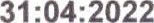 The date by which applicants will be notified of the decision on their application is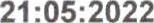 The period within which applicants must confirm acceptance of an offer of admission is14 days